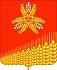 СОВЕТ КРАСНОПОЛЯНСКОГО СЕЛЬСКОГО ПОСЕЛЕНИЯ КУЩЕВСКОГО РАЙОНАРЕШЕНИЕот 07.06.2021 г.                                                                                        № 79х. Красная ПолянаОб утверждении Положения о порядке и условиях осуществления компенсационных выплат руководителям органов территориального общественного самоуправления Краснополянского сельского поселения Кущевского районаВ соответствии с Федеральным законом от 6 октября 2003 года № 131-ФЗ «Об общих принципах организации местного самоуправления в Российской Федерации», постановлением Законодательного Собрания Краснодарского края от 24 мая 2006 года № 2263-П «Об организации деятельности территориального общественного самоуправления на территории муниципального образования» и в целях поддержки органов территориального общественного самоуправления на территории Краснополянского сельского поселения Кущевский район, Совет Краснополянского сельского поселения Кущевский район решил:1.Утвердить Положение о порядке и условиях осуществления компенсационных выплат руководителям органов территориального общественного самоуправления Краснополянского сельского поселения Кущевский район (прилагается).	2.Ведущему специалисту администрации Краснополянского сельского поселения Кущевского района обнародовать настоящее решение и разместить на официальном сайте Краснополянского сельского поселения Кущевского района в сети «Интернет».	3. Контроль за выполнением настоящего решения возложить на постоянную комиссию Совета по социальной политике и защите прав потребителей.         4. Решение вступает в законную силу со дня его официального обнародования.ПРИЛОЖЕНИЕ 1к решению Совета  Краснополянского сельского поселения Кущевского района от 07.06.2021 г. № 79Положениео порядке и условиях осуществления компенсационных выплатруководителям органов территориального общественногосамоуправления Краснополянского сельского поселения Кущевского районаНастоящее Положение «О порядке и условиях осуществления компенсационных выплат руководителям органов территориального общественного самоуправления Краснополянского сельского поселения Кущевского района» (далее - Положение) устанавливает порядок и определяет условия осуществления компенсационных выплат руководителям органов территориального общественного самоуправления Краснополянского сельского поселения Кущевского района далее - компенсационные выплаты).1.Правовая основа осуществления компенсационных выплат:Правовую основу осуществления компенсационных выплат руководителям органов территориального общественного самоуправления составляют Федеральный закон от 6 октября 2003 года № 131-ФЗ «Об общих принципах организации местного самоуправления в Российской Федерации», постановление Законодательного Собрания Краснодарского края от 24 мая 2006 года № 2263-П «Об организации деятельности территориального общественного самоуправления на территории муниципального образования».2.Размер, источники финансирования и порядок осуществления компенсационных выплат:2.1.Руководители органов территориального общественного самоуправления могут получать компенсационные выплаты на частичное возмещение своих затрат по содержанию помещений, оплате коммунальных услуг, услуг связи, канцелярских товаров, приобретению топлива. 2.2.Размер компенсационных выплат составляет по 2400 рублей в месяц руководителям территориального общественного самоуправления.2.3.Источником финансирования компенсационных выплат является местный бюджет.2.4.Компенсационные выплаты не облагаются налогом на доходы физических лиц и единым социальным налогом в соответствии со статьями 217 Налогового кодекса Российской Федерации.2.5.Компенсационная выплата прекращается со дня прекращения полномочий руководителя органа территориального общественного самоуправления.3.Порядок утверждения списка руководителей органов территориального общественного самоуправления для получения компенсационных выплат:3.1.Списки руководителей органов территориального общественного самоуправления для получения компенсационных выплат формируются до 25 числа каждого месяца с указанием предполагаемого размера компенсационных выплат и представляются на утверждение главе Краснополянского сельского поселения Кущевского района. Конкретный размер ежемесячных компенсационных выплат определяется главой Краснополянского сельского поселения Кущевского района на основании предложений специалистов администрации. 4.Контроль за порядком и условиями осуществления компенсационных выплат:Контроль за соблюдением порядка и условий осуществления компенсационных выплат руководителям органов территориального общественного самоуправления, предусмотренных настоящим Положением, осуществляют:-глава Краснополянского сельского поселения Кущевского района;-Совет администрации Краснополянского сельского поселения Кущевского района-специалисты администрации Краснополянского сельского поселения Кущевского района, курирующие работу органов территориального общественного самоуправления.Ведущий специалист администрацииКраснополянского сельского поселенияКущевского района                                                                И.Ю.ГубановаГлава Краснополянского  сельского поселения Кущевского района_______________ В.А.СиденкоПредседатель Совета Краснополянского сельского поселения Кущевского  района________________       В.А.Сиденко